大理州地震局政府信息依申请公开工作流程图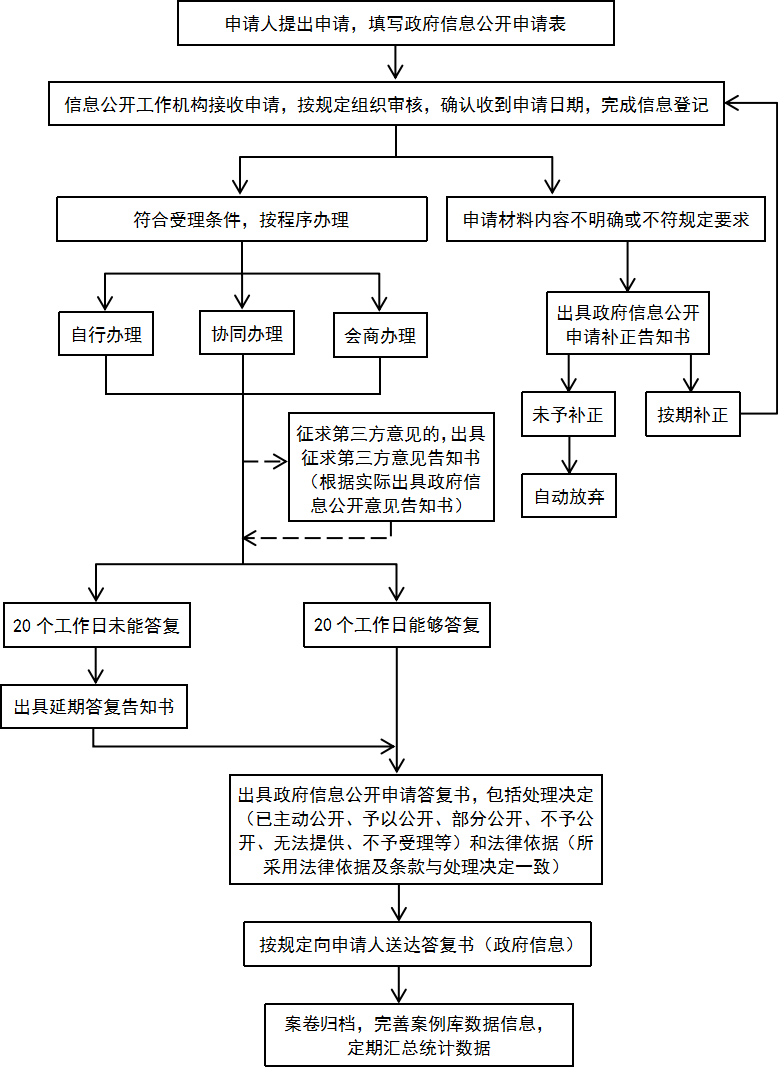 